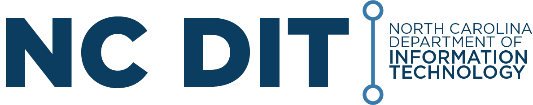 TO-5-A Continuation and Addendum TO-5-A Continuation and Addendum TO-5-A Continuation and Addendum TO-5-A Continuation and Addendum TO-5-A Continuation and Addendum TO-5-A Continuation and Addendum Date:      Date:      NC Department of Information Technology Service DeliveryDIT Home Page Web Address: https://it.nc.gov/DIT Service Desk:(919)-754-6000;1-800-722-3946NC Department of Information Technology Service DeliveryDIT Home Page Web Address: https://it.nc.gov/DIT Service Desk:(919)-754-6000;1-800-722-3946NC Department of Information Technology Service DeliveryDIT Home Page Web Address: https://it.nc.gov/DIT Service Desk:(919)-754-6000;1-800-722-3946Upload this form to the DIT Service Now Portalhttps://ncgov.servicenowservices.com/sp_dit***Sign into the Service Now Portal using NCID credentials and add this form as an attachment to your request.Upload this form to the DIT Service Now Portalhttps://ncgov.servicenowservices.com/sp_dit***Sign into the Service Now Portal using NCID credentials and add this form as an attachment to your request.Upload this form to the DIT Service Now Portalhttps://ncgov.servicenowservices.com/sp_dit***Sign into the Service Now Portal using NCID credentials and add this form as an attachment to your request.Upload this form to the DIT Service Now Portalhttps://ncgov.servicenowservices.com/sp_dit***Sign into the Service Now Portal using NCID credentials and add this form as an attachment to your request.Upload this form to the DIT Service Now Portalhttps://ncgov.servicenowservices.com/sp_dit***Sign into the Service Now Portal using NCID credentials and add this form as an attachment to your request.Page:      Service Request Number (IUO):      Service Request Number (IUO):      Service Request Number (IUO):      Bill -To Telephone Number (Optional):      Bill -To Telephone Number (Optional):      Bill -To Telephone Number (Optional):      Bill -To Telephone Number (Optional):      Bill -To Telephone Number (Optional):      Bill -To Telephone Number (Optional):      Please answer all questions below to expedite processing of this order.  Please print or type.Please answer all questions below to expedite processing of this order.  Please print or type.Please answer all questions below to expedite processing of this order.  Please print or type.Requestor Name:      Requestor Name:      Requestor Name:      Telephone Number:         (     )        -       EXT:        Telephone Number:         (     )        -       EXT:        Telephone Number:         (     )        -       EXT:        Telephone Number:         (     )        -       EXT:        Telephone Number:         (     )        -       EXT:        Telephone Number:         (     )        -       EXT:        Requestor E-mail:      Requestor E-mail:      Requestor E-mail:      Fax Number:                    (     )         -     Fax Number:                    (     )         -     Fax Number:                    (     )         -     Fax Number:                    (     )         -     Fax Number:                    (     )         -     Fax Number:                    (     )         -     Street Address (where work is to be performed): Street Address (where work is to be performed): Street Address (where work is to be performed): City / Town: Zip Code:Zip Code:County:County:County:Describe the Service Request.Describe the Service Request.Describe the Service Request.Describe the Service Request.Describe the Service Request.Describe the Service Request.Describe the Service Request.Describe the Service Request.Describe the Service Request.Budget Officer’s Signature (Mandatory):                               SOF   Budget Officer’s Signature (Mandatory):                               SOF   Telephone Number:   (      )      -     Telephone Number:   (      )      -     Telephone Number:   (      )      -     Date:      Date:      Date:      Date:      